		              THE  ART  GARDENSWARTZ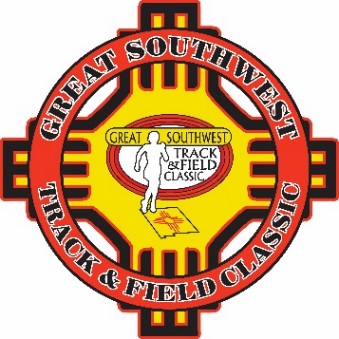  11th  ANNUAL  GREAT  SOUTHWESTHIGH  SCHOOL  INDOOR  TRACK &  FIELD  CLASSICSATURDAY, FEBRUARY 8, 2020ABQ  CONVENTION  CENTER_______________________________________________________________________________________________________________________________________Top Performance Award	Male & FemaleMedals for Top Three PlacesMeet Hotel: Ramada Plaza by Wyndham2020 Menaul NE Albuquerque, NM 87107505-884-2511$89.00 plus tax (four to a room)Bib Number PickupSaturday, February 8th    1:00pm – 5:00 pmABQ. Convention Center LobbyTicket PricesAdults: $10.00  Students/Seniors $5.00Start Time 5:00 pmOrder of Events – Running Events4 x 800 Meter Relay60 Meter Hurdles60 Meter Dash4 x 200 Meter RelayMile Run400 Meter Dash800 Meter Run200 Meter Dash3200 Meter Run4 x 400 Meter RelayField EventsLong Jump, Shot Put, Pole VaultHigh Jump after straightaway eventsTriple Jump will follow Long Jump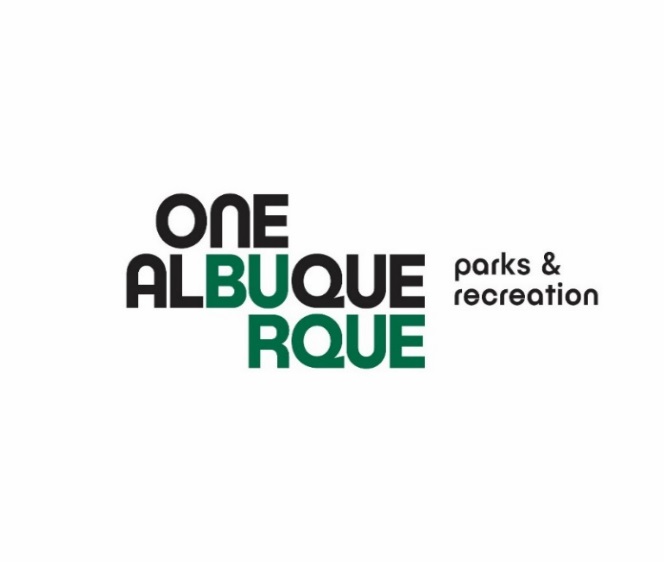 No Qualifying Standards for Entrance into Meet$10 per event		$40 per relay	     **High School Only**Registration Instructions:	Go to Coacho.comSelect Online Registration on the top menu bar. The dates are listedSelect the Great Southwest High School Indoor ClassicSelect enter the meet (the top option on the left menu)  You will bedirected to login.  If you have never created a coacho account, you will need to create one.  If you have and have forgotten your password, click on the forgotten password link.  To create a new account, click add new account (the red button) in the top left corner of the screen. Select the type of account you want to set up.  When you enter athlete information, be sure to pay attention to the first box; it asks for your gender and is frequently overlooked.  When selecting a grade, please note that grades with the HS abbreviation prior to the classification, (HS-FR, HS-SO, etc.) are for High Schools, while FR, SO, are for college level athletes.  Include all athletes you will be managing for this meet.  You will receive an activation code via email for new account informationOn the back of the registration form, click the red colored I that is associated with the meet.  This will take you to the registration page.Enter the events in which you wish to compete, identifying times, heights, and distances.  If you don’t add a mark, your event will be  classified under NM (no mark)Once you have finished registration, click submit entry and you will be taken to the payment page.  You must pay online for your entries so they will be downloaded in the system. If not, we will never see themVerify your registration by checking the performance list on the main page for Meet Registration To register relays, you must have a minimum of four (4) athletes listedEntries due at Midnight MST, Friday February 7, 2020	       NO LATE ENTRIES ACCEPTEDQuestions:  Carolyn French  318-918-8278  email:Carolyn.french2@dr.com	      Fred Polich 505-239-5325  email:fpknight@aol.com	         www.greatsouthwestclassic.com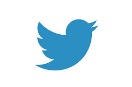 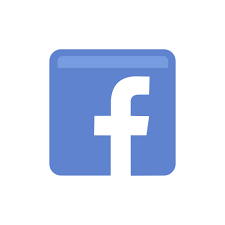 